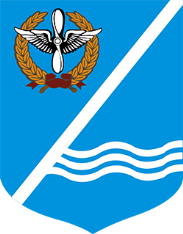 Совет Качинского муниципального округа города Севастополя РЕШЕНИЕ№ 8/29Об утверждении Отчётов об исполнении муниципальных программ внутригородского муниципального образования города Севастополя Качинский муниципальный округ за 1 квартал 2022г.Руководствуясь Федеральным законом от 06.10.2003г. № 131-ФЗ «Об общих принципах организации местного самоуправления в Российской Федерации», Бюджетным кодексом Российской Федерации, Закон города Севастополя от 23 декабря 2021 года № 681-ЗС "О бюджете города Севастополя на 2022 год и плановый период 2023 и 2024 годов", Законом города Севастополя от 30.12.2014 №102-ЗС «О местном самоуправлении в городе Севастополе», Уставом внутригородского муниципального образования, утвержденным решением Совета Качинского муниципального округа от 19.03.2015 №13, Постановлениями местной администрации Качинского муниципального округа от 12.11.2021  №165 «Об утверждении Перечня муниципальных программ внутригородского муниципального образования города Севастополя Качинский муниципальный округ на 2022 год и на плановый период 2023-2024 годов», Постановлением местной администрации Качинского муниципального округа города Севастополя от 23.11.2016 № 51-МА "Об утверждении Порядка разработки, реализации и оценки эффективности муниципальных программ во внутригородском муниципальном образовании города Севастополя Качинский муниципальный округ"Совет Качинского муниципального округаРЕШИЛ:Утвердить Отчёт об исполнении муниципальной программы «Информационное общество» за 1 квартал 2022г. (Приложение 1). Утвердить плановые значения целевых показателей программы «Информационное общество» за 1 квартал  2022г. (Приложение 2).Утвердить Отчёт об исполнении муниципальной программы «Благоустройство территории внутригородского муниципального образования города Севастополя Качинский муниципальный округ» за 1 квартал 2022г. (Приложение 3). Утвердить плановые значения целевых показателей программы «Благоустройство территории внутригородского муниципального образования города Севастополя Качинский муниципальный округ» за 1 квартал 2022г. (Приложение 4).Утвердить Отчёт об исполнении муниципальной программы «Развитие культуры во внутригородском муниципальном образовании города Севастополя Качинский муниципальный округ» за 1 квартал 2022г.  (Приложение 5).Утвердить плановые значения целевых показателей программы «Развитие культуры во внутригородском муниципальном образовании города Севастополя Качинский муниципальный округ  за 1 квартал 2022г. (Приложение 6).Утвердить Отчёт об исполнении муниципальной программы «Обеспечение антитеррористической и общественной безопасности на территории внутригородского муниципального образования города Севастополя  Качинский муниципальный округ» за  1 квартал 2022г.  (Приложение 7).Утвердить плановые значения целевых показателей программы «Обеспечение антитеррористической и общественной безопасности на территории внутригородского муниципального образования города Севастополя  Качинский муниципальный округ» за  2022г.  (Приложение 8).Утвердить Отчёт об исполнении муниципальной программы «Развитие физической культуры и спорта во внутригородском муниципальном образовании города Севастополя Качинский муниципальный округ» за  1 квартал 2022г.  (Приложение 9).Утвердить плановые значения целевых показателей программы «Развитие физической культуры и спорта во внутригородском муниципальном образовании города Севастополя Качинский муниципальный округ» за  1 квартал 2022г.  (Приложение 10).Утвердить Отчёт об исполнении муниципальной программы «Управление и содержание муниципального имущества внутригородского муниципального образования города Севастополя Качинский муниципальный округ»  за 1 квартал 2022г.  (Приложение11). Утвердить плановые значения целевых показателей программы«Управление и содержание муниципального имущества внутригородского муниципального образования города Севастополя Качинский муниципальный округ» за 1 квартал 2022г.  (Приложение 12).Обнародовать настоящее постановление на сайте внутригородского муниципального образования города Севастополя Качинский муниципальный округ, информационных стендах внутригородского муниципального образования города Севастополя Качинский муниципальный округ.Настоящее постановление вступает в силу со дня его обнародования. Контроль за исполнением настоящего постановления возложить на Главу внутригородского муниципального образования города Севастополя Качинский муниципальный округ Герасим Н.М. Глава ВМО Качинский МО, исполняющий полномочия председателя Совета, Глава местной администрации			  	       	                     Н.М. Герасим           Приложение 1к решению  Совета Качинского муниципального округа №8/29 от 20  мая 2022 г. «Об утверждении Отчётов об исполнении муниципальных программ внутригородского муниципального образования города Севастополя Качинский муниципальный округ 1 квартал 2022г.»                                                                         Отчёт Об исполнении муниципальной программы «Информационное общество» за 1 квартал 2022г.Использование бюджетных ассигнований бюджета Качинского муниципального образования города Севастополя Качинский муниципальный округТыс.руб.Аналитическая запискаВ течение отчетного периода за счет средств муниципальной программы был заключен контракт на услуги хостинга (2 590,00) оплата по состоянию на 01.04.2022г. составила 690 рублей. Планируется приобретение средств вычислительной техники, печатного оборудования, аппаратных средств (приобретение компьютеров, серверов, принтеров, копировальных аппаратов, многофункциональных устройств, сканеров, источников бесперебойного питания, специального оборудования).Приложение 2к решению  Совета Качинского муниципального округа №8/29 от 20  мая 2022 г. «Об утверждении Отчётов об исполнении муниципальных программ внутригородского муниципального образования города Севастополя Качинский муниципальный округ 1 квартал 2022г.»                                                           Плановые значения целевых показателей (индикаторов) 
муниципальной программы внутригородского муниципального образования города Севастополя Качинский муниципальный округ 
«Информационное общество» в  1 квартале 2022г.Глава ВМО Качинский МО, исполняющий полномочия председателя Совета, Глава местной администрации	                            Н.М. Герасим                 Приложение 3к решению  Совета Качинского муниципального округа №8/29 от 20  мая 2022 г. «Об утверждении Отчётов об исполнении муниципальных программ внутригородского муниципального образования города Севастополя Качинский муниципальный округ 1 квартал 2022г.»                                                        Отчёт Об исполнении муниципальной программы «Благоустройство территории внутригородского муниципального образования города Севастополя Качинский муниципальный округ»  за 1 квартал 2022г.Использование бюджетных ассигнований бюджета Качинского муниципального образования города Севастополя Качинский муниципальный округТыс.руб.Аналитическая запискаЗа отчетный период запланированные средства в объеме 27 563,7 тыс.руб. освоены на 5,49 %. В рамках исполнения отдельных государственных полномочий были проведены следующие мероприятия:-по санитарной очистке территории ВМО Качинского МО: - заключен и  и исполняется муниципальный контракт   на выполнение услуг по санитарной очистке территории Качинского МО, которые включают в себя следующие мероприятия: подметание тротуаров улиц, уборка мусора с зеленой зоны улиц и тротуаров улиц и территорий общего пользования, подметание твердого покрытия парков и скверов, сбор мусора с зеленой зоны и твердого покрытия парков и скверов, очистка урн улиц парков и скверов, подметание лестниц, подметание остановок общественного транспорта, очистка зеленой улиц, парков, скверов, клумб  от опавшей листвы и веток (август-декабрь), уборка мусора с зеленой зоны лестниц, подметание и уборка мусора с территории детских и спортивных площадок;- по реализации мероприятий  по обустройству и содержанию спортивных и детских игровых  площадок (комплексов):- исполнено 2 муниципальных контрактов на оказание услуг по содержанию и текущему ремонту 10 спортивных и 12  детских игровых площадок (комплексов) в п. Кача, с. Орловка, с. Вишневое, с. Полюшко, с. Осипенко за периоды — январь, февраль 2022 г.;- заключен и исполняется муниципальный контракт на оказание услуг по содержанию и текущему ремонту 10 спортивных и 12  детских игровых площадок (комплексов) в п. Кача, с. Орловка, с. Вишневое, с. Полюшко, с. Осипенко за период март-декабрь  2022 г.;- по содержанию и благоустройству кладбищ:- исполнено 2 муниципальных контракта на оказание услуг по содержанию шести кладбищ ( общественного кладбища в с. Орловка, мусульманского кладбища в с. Орловка, общественного старого кладбища в п. Кача, общественного нового кладбища в п. Кача, общественного старого кладбища в с. Орловка), на периоды  январь и февраль месяцы 2022 г., включающие в себя:подметание территории с усовершенствованным и не усовершенствованным покрытием, подметание территории без покрытия, уход за урнами мусорными, сбор и удалению с территории мест погребения растительных отходов, скашивание травы, сгребание листвы и веток;- заключен и исполняется муниципальный контракт на оказание услуг по содержанию шести кладбищ ( общественного кладбища в с. Орловка, мусульманского кладбища в с. Орловка, общественного старого кладбища в п. Кача, общественного нового кладбища в п. Кача, общественного старого кладбища в с. Орловка),  включающие в себя:подметание территории с усовершенствованным и не усовершенствованным покрытием, подметание территории без покрытия, уход за урнами мусорными, сбор и удалению с территории мест погребения растительных отходов, скашивание травы, сгребание листвы и веток в течении марта-декабря 2022 г.Глава ВМО Качинский МО, исполняющий полномочия Председателя Совета, Глава местной администрации               	                                             Н.М. Герасим           Приложение 4к решению  Совета Качинского муниципального округа №8/29 от 20  мая 2022 г. «Об утверждении Отчётов об исполнении муниципальных программ внутригородского муниципального образования города Севастополя Качинский муниципальный округ 1 квартал 2022г.»                  Плановые значения целевых показателей (индикаторов) муниципальной программы внутригородского муниципального образования города Севастополя Качинский муниципальный округ «Благоустройство территории внутригородского муниципального образования города Севастополя Качинский муниципальный округ»  за  1 квартал 2022г.Глава ВМО Качинский МО, исполняющий полномочия председателя Совета, Глава местной администрации	                           Н.М.  Герасим             Приложение 5к решению  Совета Качинского муниципального округа №8/29 от 20  мая 2022 г. «Об утверждении Отчётов об исполнении муниципальных программ внутригородского муниципального образования города Севастополя Качинский муниципальный округ 1 квартал 2022г.»                                                  Отчёт Об исполнении муниципальной программы «Развитие культуры внутригородского муниципального образования города Севастополя Качинский муниципальный округ»  за 1 квартал 2022г.Использование бюджетных ассигнований бюджета Качинского муниципального образования города Севастополя Качинский муниципальный округ                                                                                                                                      Тыс.руб.Аналитическая запискаЗа отчетный период запланированные средства в объеме 864,0 тыс. руб. освоены на 5,45 %.         В течение отчетного периода за счет средств муниципальной программы были оплачены:1) работы по переподключению уличной иллюминации для праздничного оформления сквера;2) транспортные услуги по перевозке жителей округа на торжественные мероприятия и обратно;3) закуплены цветы:-  на митинг-реквием, посвященный памяти Дважды Героя СССР Аметхан Султана 01 февраля 2022г.;- на митинг-памяти на месте падения вертолетов пгт.Кача ул.Я.Смушкевича 10 февраля 2022г. ;- на торжественное мероприятие, посвященное Дню защитника Отечества 23 февраля 2022г.;- для поздравления с юбилеями ветеранов Качинского муниципального округа.;- на торжественный митинг, посвященный 100-летию со дня рождения Севрюкова Леонида Ивановича Героя Советского Союза 2 апреля 2022г.4) поставка товаров праздничной атрибутики для проведения митинга-концерта, посвященного празднованию воссоединения Крыма и Севастополя с Россией «Крымская весна».Глава ВМО Качинский МО, исполняющий полномочия Председателя Совета, Глава местной администрации               	                                             Н.М. Герасим           Приложение 6к решению  Совета Качинского муниципального округа №8/29 от 20  мая 2022 г. «Об утверждении Отчётов об исполнении муниципальных программ внутригородского муниципального образования города Севастополя Качинский муниципальный округ 1 квартал 2022г.»                                                                                                                        Плановые значения целевых показателей муниципальной программы «Развитие культуры внутригородского муниципального образования города Севастополя Качинский муниципальный округ»  за 1 квартал 2022г.Глава ВМО Качинский МО, исполняющий полномочия председателя Совета, Глава местной администрации	                                    		        Н.М. Герасим                    								   Приложение 7к решению  Совета Качинского муниципального округа №8/29 от 20  мая 2022 г. «Об утверждении Отчётов об исполнении муниципальных программ внутригородского муниципального образования города Севастополя Качинский муниципальный округ 1 квартал 2022г.»                                Отчёт Об исполнении муниципальной программы «Обеспечение антитеррористической и общественной безопасности на территории внутригородского муниципального образования города Севастополя  Качинский муниципальный округ» за 1 квартал 2022г.Использование бюджетных ассигнований бюджета Качинского муниципального образования города Севастополя Качинский муниципальный округТыс.руб.	На средства муниципальной программы оплата заключен  муниципальный контракт оплату  на охраны служебного помещения с дальнейшей абонентской платой. Приложение 8к решению  Совета Качинского муниципального округа №8/29 от 20  мая 2022 г. «Об утверждении Отчётов об исполнении муниципальных программ внутригородского муниципального образования города Севастополя Качинский муниципальный округ 1 квартал 2022г.»                                                                                                                                       Плановые значения целевых показателей муниципальной программы «Обеспечение антитеррористической и общественной безопасности на территории внутригородского муниципального образования города Севастополя  Качинский муниципальный округ»  за 1 квартал 2022г.Глава ВМО Качинский МО, исполняющий полномочия председателя Совета, Глава местной администрации	                                           	              Н.М. Герасим                 Приложение 9к решению  Совета Качинского муниципального округа №8/29 от 20  мая 2022 г. «Об утверждении Отчётов об исполнении муниципальных программ внутригородского муниципального образования города Севастополя Качинский муниципальный округ 1 квартал 2022г.»                                                                                                                                   Отчёт Об исполнении муниципальной программы «Развитие физической культуры и спорта во внутригородском муниципальном образовании города Севастополя Качинский муниципальный округ» за 1 квартал  2022г.Использование бюджетных ассигнований бюджета Качинского муниципального образования города Севастополя Качинский муниципальный округТыс.руб.Приложение 10к решению  Совета Качинского муниципального округа №8/29 от 20  мая 2022 г. «Об утверждении Отчётов об исполнении муниципальных программ внутригородского муниципального образования города Севастополя Качинский муниципальный округ 1 квартал 2022г.»                                                                                                                         Плановые значения целевых показателей муниципальной программы «Развитие физической культуры и спорта во внутригородском муниципальном образовании города Севастополя Качинский муниципальный округ»  за  1 квартал 2022г.Глава ВМО Качинский МО, исполняющий полномочия председателя Совета, Глава местной администрации	                                           	              Н.М. Герасим                 Приложение 11к решению  Совета Качинского муниципального округа №8/29 от 20  мая 2022 г. «Об утверждении Отчётов об исполнении муниципальных программ внутригородского муниципального образования города Севастополя Качинский муниципальный округ 1 квартал 2022г.»                                                                                             Отчёт Об исполнении муниципальной программы «Управление и содержание муниципального имущества внутригородского муниципального образования города Севастополя Качинский муниципальный округ » за 1 квартал  2022г.Использование бюджетных ассигнований бюджета Качинского муниципального образования города Севастополя Качинский муниципальный округТыс.руб.	В течение отчетного периода по  муниципальной программе был заключен муниципальный контракт  на оказание услуг  холодного водоснабжения и водоотведения для общественного туалета. Планируется выполнение работ по установлению местоположения (координированию) зданий, сооружений, объектов незавершенного строительства на земельном участке и изготовлению технического плана объекта.Глава ВМО Качинский МО, исполняющий полномочия Председателя Совета, Глава местной администрации               	                                             Н.М. Герасим           Приложение 12к решению  Совета Качинского муниципального округа №8/29 от 20  мая 2022 г. «Об утверждении Отчётов об исполнении муниципальных программ внутригородского муниципального образования города Севастополя Качинский муниципальный округ 1 квартал 2022г.»                                                                                               Плановые значения целевых показателей муниципальной программы «Управление и содержание муниципального имущества внутригородского муниципального образования города Севастополя Качинский муниципальный округ» за  1 квартал 2022г.Глава ВМО Качинский МО, исполняющий полномочия председателя Совета, Глава местной администрации	                                           	              Н.М. Герасим                 III созывVIII сессия                 2021 - 2026 гг.«20» мая 2022 года  п. КачаНаименование муниципальной программы, подпрограммыИсточники финансированияЯнварь-мартЯнварь-март% исполненияНаименование муниципальной программы, подпрограммыИсточники финансированияпланфактплан«Информационное общество»Всего415,60,690,17«Информационное общество»Местный бюджет  415,60,690,17«Информационное общество»Иные источники000№ п/пЦелевой показательЕдиница измеренияПлановые значения целевого показателяПлановые значения целевого показателяПлановые значения целевого показателя№ п/пЦелевой показательЕдиница измеренияпланфакт%1234561Число потенциальных посетителей сайтачел.222888039,52Количество размещенных на сайте Качинского муниципального округа и на информационных стендах официальных документовшт.25060243Количество проведенных мероприятий в годЕд.21504Освоение средств, выделенных для реализации программы%1000,170,17Наименование муниципальной программы, подпрограммыИсточники финансированияЯнварь-мартЯнварь-март% исполненияНаименование муниципальной программы, подпрограммыИсточники финансированияпланфактплан«Благоустройство территории внутригородского муниципального образования города Севастополя Качинский муниципальный округ»Всего27563,71512,25,49«Благоустройство территории внутригородского муниципального образования города Севастополя Качинский муниципальный округ»Местный бюджет27563,71512,25,49«Благоустройство территории внутригородского муниципального образования города Севастополя Качинский муниципальный округ»Иные источники000Наименованиепланфакт%исполненияРасходы на выплаты персоналу в целях обеспечения выполнения функций государственными (муниципальными) органами, казенными учреждениями, органами управления государственными внебюджетными фондами2686,1508,418,92Муниципальная программа «Благоустройство территории внутригородского муниципального образования города Севастополя Качинский муниципальный округ"24877,61004,04,04Санитарная очистка территории Качинского муниципального округа6674,4897,613,45Создание, содержание зеленых насаждений, обеспечение ухода за ними5415,5117,02,16Создание, приобретение, установка, текущий ремонт и реконструкция элементов благоустройства000Обустройство площадок для установки контейнеров для сбора твердых коммунальных отходов000Обустройство и ремонт тротуаров (включая твердое покрытие парков, скверов, бульваров)000Обустройство и содержанию спортивных и детских игровых площадок (комплексов)1980,592,44,67Ремонт и содержание внутриквартальных дорог6461,000Содержание и благоустройство кладбищ4346,213,90,32Содержание и благоустройство пляжей000N 
п/пПоказатель (индикатор)Ед. изм.Значение показателя (индикатора) планфакт%1Площадь убираемой территориим2471 143,8470 850,9399,92Площадь создания, содержания зеленых насаждений, обеспечение ухода за нимим2427 430,6003Обустройство и содержание спортивных и детских игровых площадок (количество)шт.0/240/2291,74Площадь отремонтированных внутриквартальных дорогм24357,9005Площадь содержания и благоустройства кладбищм296 50096 500100Наименование муниципальной программы, подпрограммыИсточники финансированияЯнварь-мартЯнварь-март% исполненияНаименование муниципальной программы, подпрограммыИсточники финансированияпланфактплан«Развитие культуры внутригородского муниципального образования города Севастополя Качинский муниципальный округ»Всего864,047,15,45«Развитие культуры внутригородского муниципального образования города Севастополя Качинский муниципальный округ»Местный бюджет864,047,15,45«Развитие культуры внутригородского муниципального образования города Севастополя Качинский муниципальный округ»Иные источники000Наименованиепланфакт%исполненияПодпрограмма «Праздники»564,023,34,13Подпрограмма «Военно-патриотическое воспитание»300,023,87,94№ п/пЦелевой показательЕдиница измеренияПлановые значения целевого показателяПлановые значения целевого показателяПлановые значения целевого показателя№ п/пЦелевой показательЕдиница измерения№ п/пЦелевой показательЕдиница измеренияпланфакт%    1234561Количествограждан, посетивших  культурно-массовые мероприятия за годчел.4500150033,31.1из них детейчел.130020015,42Среднее количество проводимых мероприятий в годединиц9444,43Освоение средств, выделенных для реализации программы%86447,15,45Наименование муниципальной программы, подпрограммыИсточники финансированияЯнварь -мартЯнварь -март% исполненияНаименование муниципальной программы, подпрограммыИсточники финансированияпланфактплан«Обеспечение антитеррористической и общественной безопасности на территории внутригородского муниципального образования города СевастополяКачинский муниципальный округ»Всего100,05,05,0«Обеспечение антитеррористической и общественной безопасности на территории внутригородского муниципального образования города СевастополяКачинский муниципальный округ»Местный бюджет100,05,05,0«Обеспечение антитеррористической и общественной безопасности на территории внутригородского муниципального образования города СевастополяКачинский муниципальный округ»Иные источники000 N 
п/пНаименование индикаторапланфакт%1.Количество проведенных мероприятий в год, ед.4125,02.Количество совершенных (попыток совершения) террористических актов и актов экстремистской направленности, ед.0003.Освоение выделенных средств, %1005,05,04.Организация проведения мероприятий среди молодежи о толерантности к людям других национальностей и других конфессий в форме лекций3005.Количество распространенных печатных материалов (листовок, брошюр, памяток), связанных с профилактикой терроризма, экстремизма, ликвидацией и минимизацией проявлений нетерпимости, шт.100020020Наименование муниципальной программы, подпрограммыИсточники финансированияЯнварь-мартЯнварь-март% исполненияНаименование муниципальной программы, подпрограммыИсточники финансированияпланфактплан«Развитие физической культуры и спорта во внутригородском муниципальном образовании города Севастополя Качинский муниципальный округ»Всего200,000«Развитие физической культуры и спорта во внутригородском муниципальном образовании города Севастополя Качинский муниципальный округ»Местный бюджет200,000«Развитие физической культуры и спорта во внутригородском муниципальном образовании города Севастополя Качинский муниципальный округ»Иные источники000№ п/пЦелевой показательЕдиница измеренияПлановые значения целевого показателя в годПлановые значения целевого показателя в годПлановые значения целевого показателя в год№ п/пЦелевой показательЕдиница измеренияпланфакт%1234561Количество участников спортивных мероприятий (дети / родители)чел.1291/637002Удельный вес участников, посетивших спортивно-массовые мероприятия от общей численности населения в возрасте до 18 лет (общая численность  населения в возрасте до 18 лет – 2130 чел.)%50003Среднее количество проводимых мероприятий в годединиц5004Освоение средств, выделенных для реализации программы%10000Наименование муниципальной программы, подпрограммыИсточники финансированияЯнварь-мартЯнварь-март% исполненияНаименование муниципальной программы, подпрограммыИсточники финансированияпланфактплан«Управление и содержание муниципального имущества внутригородского муниципального образования города Севастополя Качинский муниципальный округ»Всего245,00,80,31«Управление и содержание муниципального имущества внутригородского муниципального образования города Севастополя Качинский муниципальный округ»Местный бюджет245,00,80,31«Управление и содержание муниципального имущества внутригородского муниципального образования города Севастополя Качинский муниципальный округ»Иные источники000№ п/пЦелевой показательЦелевой показательЕдиница измеренияЕдиница измеренияПлановые значения целевого показателяПлановые значения целевого показателяПлановые значения целевого показателяПлановые значения целевого показателяПлановые значения целевого показателя№ п/пЦелевой показательЦелевой показательЕдиница измеренияЕдиница измеренияпланфактфактфакт%12233455561Проведение кадастровых работ для постановки на государственный кадастровый учет объектов недвижимого имущества, составление технической документации (паспортов)Проведение кадастровых работ для постановки на государственный кадастровый учет объектов недвижимого имущества, составление технической документации (паспортов)шт.шт.3000022Содержание  и эксплуатация муниципального имуществаСодержание  и эксплуатация муниципального имуществашт.111100100